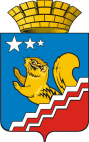 Свердловская областьГЛАВА ВОЛЧАНСКОГО ГОРОДСКОГО ОКРУГАпостановление10.08.2020	      	                                                              	                     315г. ВолчанскОб утверждении порядка организации и проведения рейдовых осмотров земельных участков на территории Волчанского городского округа           В соответствии с Федеральным законом от 6 октября 2003 года № 131-ФЗ «Об общих принципах организации местного самоуправления в Российской Федерации»,  статьей 72 Земельного кодекса Российской Федерации, руководствуясь Уставом Волчанского городского округа,  ПОСТАНОВЛЯЮ:Утвердить Порядок организации и проведения рейдовых осмотров земельных участков на территории Волчанского городского округа (прилагается).Обнародовать настоящее постановление на официальном сайте Волчанского городского округа volchansk-adm.ru.Контроль за исполнением настоящего  постановления  возложить на исполняющего обязанности председателя Комитета по управлению имуществом Волчанского городского округа Сандуляк Н.М.Глава городского округа                                                                        А.В. ВервейнУТВЕРЖДЕНпостановлением главы Волчанского городского округаот__________________№_____Порядокорганизации и проведения рейдовых осмотров земельных участков на территории Волчанского городского округа1. Общие положения1.1 Порядок организации и проведения рейдовых осмотров земельных участков на территории Волчанского городского округа (далее – Порядок) разработан в целях повышения эффективности осуществления муниципального земельного контроля, оперативного пресечения нарушений земельного законодательства физическими лицами, юридическими лицами и индивидуальными предпринимателями на территории Волчанского городского округа.1.2 Рейдовые осмотры не могут  проводиться в отношении конкретного юридического лица, индивидуального предпринимателя и не должны подменять собой проверку.  1.3 Настоящим Порядком регламентируется деятельность Комитета по управлению имуществом Волчанского городского округа (далее – Комитет) по наблюдению за соблюдением обязательных требований, установленных нормативными актами Российской Федерации, Свердловской области, Волчанского городского округа (далее – обязательные требования), при которой не требуется взаимодействие с подконтрольными субъектами. 1.4 Порядком устанавливается порядок оформления и содержание рейдовых заданий, правила проведения рейдовых осмотров и порядок оформления результатов плановых (рейдовых) осмотров, обследований.1.5 Рейдовые осмотры проводятся в отношении объектов земельных отношений (земельных участков, частей земельных участков) в границах Волчанского городского округа.       2. Основания для оформления рейдовых заданий Основанием для оформления рейдовых заданий может быть:информация, содержащая сведения о нарушении обязательных требований, полученная от органов государственной власти, органов местного самоуправления, из обращений, заявлений, жалоб граждан, юридических лиц   и  индивидуальных  предпринимателей,  из  средств   массовой   информации, из информационно-телекоммуникационной сети Интернет;поручение главы Волчанского городского округа.3. Подготовка и содержание рейдовых заданий Рейдовый осмотр земельных участков осуществляется в соответствии с рейдовым заданием, оформленным по форме, приведенной в Приложении № 1 к настоящему Порядку.Рейдовые задания регистрируются в журнале учета рейдовых осмотров в Комитете, по форме согласно Приложению № 2 к настоящему Порядку.Работники Комитета проводят рейдовые осмотры на основании рейдовых заданий, подписанных руководителем Комитета.Рейдовое задание может быть выдано одновременно на несколько земельных участков, включенных в план проведения рейдовых осмотров.В рейдовом задании указываются следующие сведения:дата выдачи и номер рейдового задания;правовые основания проведения, в том числе подлежащие проверке обязательные требования;цели и задачи рейдового осмотра;земельный участок (перечень земельных участков), в отношении которого(-ых) проводится рейдовый осмотр, либо, при невозможности определения конкретного земельного участка, – адрес, район (территория, маршрут) проведения рейдового осмотра;должность, фамилия, имя, отчество уполномоченного на проведение рейдового осмотра лица (далее – уполномоченное лицо), а также привлекаемых к проведению рейдового осмотра экспертов, представителей экспертных организаций (при привлечении таковых);период проведения рейдового осмотра;срок составления отчета о выполнении рейдового задания.4. Проведение рейдовых осмотров Рейдовые осмотры проводятся в виде визуального обследования указанных в задании земельных участков (территорий, маршрутов) и не подразумевают взаимодействие должностных лиц с физическими лицами, юридическими лицами и индивидуальными предпринимателями.Перед проведением рейдового осмотра уполномоченное лицо изучает имеющиеся    в    наличии    правоустанавливающие    документы,     сведения из государственного кадастра недвижимости.Во время рейдового осмотра уполномоченное лицо вправе проводить следующие мероприятия:обследование земельных участков и территорий общего пользования,    а также земельных участков, доступ на которые не ограничен;осмотр зданий, строений, сооружений;фотографирование и видеофиксацию;измерения по границам земельных участков;запрос документов в рамках межведомственного взаимодействия.5. Оформление результатов рейдовПо результатам рейдовых осмотров земельных участков уполномоченное  лицо  в  установленный  в  задании  срок  составляет  отчет    о выполнении рейдового задания (далее – отчет) по форме согласно Приложению № 3 к настоящему Порядку.Отчет может составляться одновременно на несколько земельных участков, включенных в рейдовое задание.В отчете указываются:реквизиты рейдового задания, на основании которого проведен рейдовый осмотр земельного участка;фамилия, имя, отчество, должность лица, проводившего осмотр, а также привлекаемых к проведению рейдового осмотра экспертов, представителей экспертных организаций (при привлечении таковых);краткая характеристика осмотренного земельного участка (территории, маршрута);сведения о выявленных в результате осмотра нарушениях обязательных требований;информация о фотофиксации (видеофиксации) в ходе осмотра земельного участка;предложения по применению мер реагирования для устранения выявленных нарушений;дата и подпись должностного лица, выполнившего задание;приложения – фотоматериалы (видеоматериалы) и иные документы.            5.4. Отчет подается на имя лица, выдавшего рейдовое задание, для принятия  решения   о   назначении   внеплановой   проверки   в   соответствии  с требованиями действующего законодательства либо об отсутствии оснований для назначения внеплановой проверки.            5.5.   Результаты рейдовых осмотров заносятся в журнал учета рейдовых осмотров.           5.6. Журнал, указанный в пункте 3.2 настоящего Порядка, рейдовые задания и отчеты о выполнении рейдовых заданий должны быть включены в номенклатуру Комитета по управлению имуществом Волчанского городского округа. Их хранение осуществляется в соответствии с Инструкцией по делопроизводству в Комитете по управлению имуществом Волчанского городского округа.                                                                                                          Приложение № 1к Порядку организации и проведения рейдовых осмотров земельных участков  на территории Волчанского городского округа     Комитет по управлению имуществом Волчанского городского округа ул. Уральского Комсомола, д. 1, г. Волчанск Свердловской области, 624940тел. (34383) 5-92-29РЕЙДОВОЕ ЗАДАНИЕ« 	» 		 	года	№	 	(дата выдачи рейдового задания)	(номер рейдового задания)                                                                                                                                                     ____________________		 ______(должность лица, выдавшего рейдовое задание)(подпись лица, выдавшего рейдовое задание)(инициалы и фамилия лица, выдавшего рейдовое задание)Приложение № 2к Порядку организации и проведения рейдовых осмотров земельных участков  на территорииВолчанского городского округаЖурналучета рейдовых осмотровПриложение № 3к Порядку организации и проведения рейдовых осмотров земельных участков  на территории Волчанского городского округаОТЧЕТо выполнении рейдового заданияот	 	. 	. 	.	№    	Мной,	 	(фамилия, имя, отчество, должность лица, проводившего осмотр, а также привлекаемых 	 ,к проведению рейдового осмотра экспертов, представителей экспертных организаций (при привлечении таковых)в ходе проведения рейдового осмотра осмотрены следующие земельные участки:установлены следующие нарушения обязательных требований:В ходе рейдового осмотра проводилась фотофиксация (видеофиксация) при помощи(указать марку и ключевые параметры фотоаппарата (видеокамеры) либо других технических средств)Предложения по применению мер реагирования для устранения выявленных нарушений:    	 	 .Приложения:    	« 	» 	года   		 	                   (дата составления отчета)                       (подпись лица, составившего отчет)                   (инициалы и фамилия)1. Правовые основания проведения, в том числе подлежащие проверке обязательные требования:2. Цели и задачи рейдового осмотра:3. Земельный участок (перечень земельных участков), в отношении которого(-ых) проводится рейдовый осмотр, либо, при невозможности определения конкретного земельного участка, - адрес, район (территория, маршрут) проведения рейдового осмотра:4. Должность, фамилия, имя, отчество уполномоченного на проведение рейдового осмотра лица (далее – уполномоченное лицо), а также привлекаемых к проведению рейдового осмотра экспертов, представителей экспертных организаций (при привлечении таковых):5. Период проведения рейдового осмотра:6. Срок составления отчета о выполнении рейдового задания:№ п/п№ рейдо- вого заданияОсно- ванияДата (период) прове- дения меро- приятияМесто располо- жения объектаПраво- обла- датель объектаСведения о резуль- татах меро- приятийСведения об упол- номочен- ном лицеПри- меча- ния123456789№ п/пМестоположение (адрес) земельного участкаКадастровый номер земельного участкаПримечания1.2.3.№ п/пМестоположение (адрес) земельного участкаКадастровый номер земельного участкаХарактер нарушенияПримечания1.2.3.4.